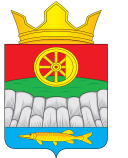 РОССИЙСКАЯ ФЕДЕРАЦИЯКРАСНОЯРСКИЙ КРАЙ УЖУРСКИЙ РАЙОНКРУТОЯРСКИЙ СЕЛЬСКИЙ СОВЕТ ДЕПУТАТОВРЕШЕНИЕ26.04.2017                                        с. Крутояр                                 № 15-40р «О внесении изменений и дополнений врешение Крутоярского сельского Совета депутатов от 19.06.2015 № 44-142р«Об утверждении Положения о порядке проведения конкурса по отбору кандидатовна должность главы Крутоярского сельсоветаУжурского района Красноярского края»	В соответствии со статьей 36  Федерального закона от 06.10.2003 г. №131-ФЗ «Об общих принципах организации местного самоуправления в Российской Федерации, руководствуясь статьей 9 Устава Крутоярского сельсовета Ужурского района, Красноярского края, Крутоярский сельский Совет депутатов РЕШИЛ:	1.Внести следующие изменения и дополнения:	- В части 1, пункта 1.4., подпункт 3 абзац 2 читать в следующей редакции: «Решение о назначении конкурса публикуется в газете                               « Крутоярские Вести», на сайте администрации Крутоярского сельсовета и сайте администрации Ужурского района. Решение публикуется не позднее, чем за 20 календарных дней до дня проведения конкурса»;	-  в части 3, пункта 3.1, подпункт 5 читать в следующей редакции: «5) сведения о своих доходах, расходах, об имуществе и обязательствах имущественного характера, а также о доходах, об имуществе и обязательствах имущественного характера своих супруги (супруга) и несовершеннолетних детей по форме, установленной Указом Президента Российской Федерации от 23.06.2014 № 460 «Об утверждении формы справки о доходах, расходах, об имуществе и обязательствах имущественного характера и внесении изменений в некоторые акты Президента Российской Федерации»;-  В  части 3, пункт 3.5 читать в следующей редакции: «3.5. Кандидат не допускается к участию в конкурсе в случае:а)   недостижения им возраста  21 года на день проведения конкурса;б) признания его недееспособным или ограниченно дееспособным решением суда, вступившим в законную силу;в) отсутствия гражданства Российской Федерации, отсутствия гражданства иностранного государства - участника международного договора Российской Федерации, в соответствии с которым иностранный гражданин имеет право быть избранным в органы местного самоуправления, приобретения им гражданства иностранного государства либо получения им вида на жительство или иного документа, подтверждающего право на постоянное проживание гражданина Российской Федерации на территории иностранного государства, не являющегося участником международного договора Российской Федерации, в соответствии с которым гражданин Российской Федерации, имеющий гражданство иностранного государства, имеет право быть избранным в органы местного самоуправления;г) осуждения его к наказанию, исключающему возможность непосредственного исполнения полномочий главы муниципального образования, по приговору суда, вступившему в законную силу;д) в случае непредставления или несвоевременного представления документов для участия в конкурсе, указанных в подпунктах 1, 2 и 3 пункта 3.1. настоящего Положения, представления их не в полном объеме или с нарушением правил оформления.«е) осуждение к лишению свободы за совершение тяжких и (или) особо тяжких преступлений и имеющие на день голосования на выборах неснятую и непогашенную судимость за указанные преступления;е1) осужденные к лишению свободы за совершение тяжких преступлений, судимость которых снята или погашена, - до истечения десяти лет со дня снятия или погашения судимости;е2) осужденные к лишению свободы за совершение особо тяжких преступлений, судимость которых снята или погашена, до истечения пятнадцати лет со дня снятия или погашения судимости;ж) осужденные за совершение преступлений экстремистской направленности, предусмотренных Уголовным кодексом Российской федерации, и имеющие на день голосования на выборах неснятую и непогашенную судимость за указанные преступления, если на таких лиц не распространяется действие подпунктов «е1» и «е2» настоящего пункта;з) подвергнутые административному наказанию за совершение административных правонарушений, предусмотренных статьями 20.3 и 20.9 Кодекса Российской Федерации об административных правонарушениях, если голосование на выборах состоится до окончания срока, в течении которого лицо считается подвергнутым административному наказанию;- часть 4, пункт 4.4 дополнить подпунктом 4.4.5 следующего содержания:«4.4.5   На втором этапе конкурса Комиссия оценивает профессиональные знания и навыки, которые являются предпочтительными для осуществления главой муниципального образования полномочий по решению вопросов местного значения».2. Контроль за исполнением настоящего Решения возложить на председателя сельского Совета депутатов.3. Решение вступает в силу после его официального опубликования (обнародования) в печатном издании «Крутоярские Вести».Председатель Крутоярского сельского    Совета       депутатов                                                                                    В.С. Зеленко     Главы Крутоярского сельсовета                                     А.Н. Радченко